ОРГАНИ ЧУТТЯ, ЇХ ЗНАЧЕННЯОргани чуття забезпечують отримання та первинний аналіз інформації, що надходить як із зовнішнього середовища, так і від органів самого організму. Ці органи сприймають інформацію завдяки рецепторам, які входять до їхнього складу.Рецептори (від лат. рецептор — той, що приймає, отримує) — це спеціальні чутливі утворення, що сприймають подразнення із зовнішнього або внутрішнього середовища і перетворюють його в нервовий імпульс. Цей нервовий імпульс по нервах передається до центральної нервової системи (головного і спинного мозку). Рецепторами можуть бути вільні нервові закінчення, самостійні спеціалізовані клітини або спеціалізовані клітини, що входять до складу органів чуття: ока, вуха тощо.https://www.youtube.com/watch?v=BbwbgHeT5V8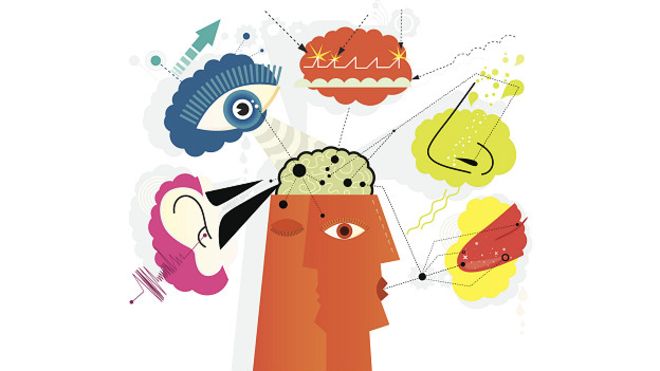 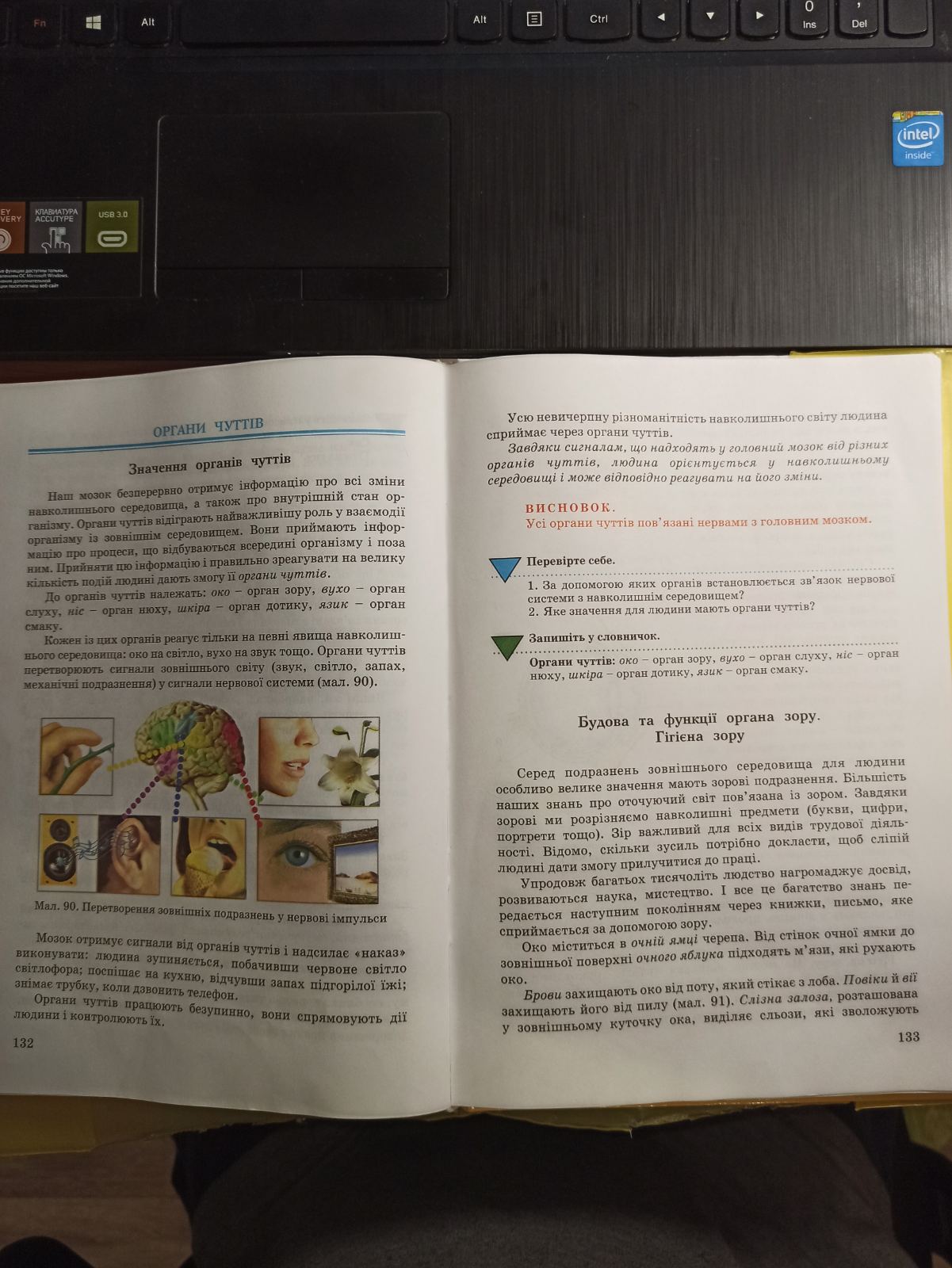 